Пресс-релиз.                                (0+)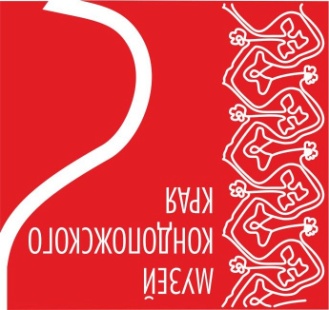  «Фотолетопись родного города»                                      80-летию г. Кондопоги   посвящается                                                                   5   июня    2018 – 31 июля 2018Организаторы: Администрация Кондопожского муниципального района Муниципальное учреждение культуры «Музей Кондопожского края» Площадка и режим работы выставки: с   5 июня 2018 по     31 июля 2018 Музей Кондопожского края/ ул.Пролетарская, д.13, г.Кондопога / с 10:00 до 18:00 / Выходные: суббота                             Контакты: тел.: 8 (81451) 7-05-71 ,89643178394Информационные ресурсы: e-mail: kondmus@yandex.ru               http://kondmus.karelia.ru/    http://vk.com/club49286567Новая выставка   в музее Кондопожского края посвящается 80-летию города Кондопоги. Главным объектом   внимания стал город Кондопога, который представлен в фотографиях из фондовых коллекций   музея и   частных коллекций жителей города. Всего на выставке можно увидеть около 30 работ: от фотографий, выполненных в 30 -е годы прошлого века до   фотоснимков 70-х годов XX века.На выставке зрители увидят   очень разные фотографии. У каждого фотографа   свой жизненный путь и накопленный уникальный опыт, через призму которого он передаёт своё видение города Кондопоги.Внимание посетителей выставки несомненно привлекут фотографии Сквера пионеров, здания кондопожского клуба (1929 г.) и т.д.  Пришедшие на выставку посетители смогут увидеть как выглядели столовая и   дорога на бумажную фабрику в 1930 году. Многие из   построек не сохранились   и остались лишь запечатленными на фотобумаге.Объединяющим факторам для всех фотографий   служит — любовь к родному городу, месту, где мы живем - Карелии и славному   городу Кондопога.       Открытие выставки   в   юбилейный год   станет подарком   любителям   истории.  Выставка   будет   интересна широкому кругу посетителей.